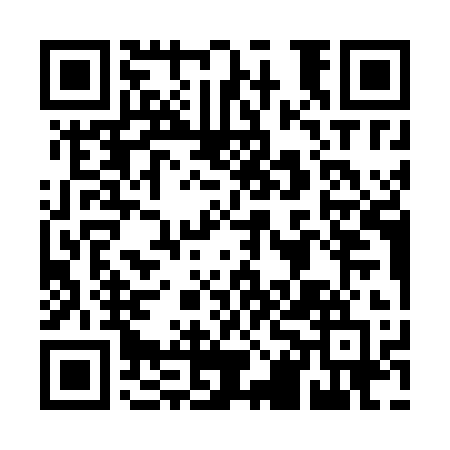 Prayer times for Saidor, Papua New GuineaWed 1 May 2024 - Fri 31 May 2024High Latitude Method: NonePrayer Calculation Method: Muslim World LeagueAsar Calculation Method: ShafiPrayer times provided by https://www.salahtimes.comDateDayFajrSunriseDhuhrAsrMaghribIsha1Wed5:036:1412:113:336:097:162Thu5:036:1412:113:336:087:163Fri5:036:1412:113:336:087:154Sat5:026:1412:113:336:087:155Sun5:026:1412:113:336:087:156Mon5:026:1412:113:336:087:157Tue5:026:1412:113:336:077:158Wed5:026:1412:113:336:077:159Thu5:026:1412:113:336:077:1510Fri5:026:1412:113:336:077:1511Sat5:026:1412:113:336:077:1512Sun5:026:1412:113:336:077:1513Mon5:026:1512:113:336:077:1514Tue5:026:1512:113:336:067:1515Wed5:026:1512:113:336:067:1516Thu5:026:1512:113:336:067:1517Fri5:026:1512:113:336:067:1518Sat5:026:1512:113:336:067:1519Sun5:026:1512:113:336:067:1520Mon5:026:1512:113:336:067:1521Tue5:026:1612:113:336:067:1522Wed5:026:1612:113:336:067:1523Thu5:026:1612:113:336:067:1524Fri5:026:1612:113:346:067:1525Sat5:036:1612:113:346:067:1626Sun5:036:1612:113:346:067:1627Mon5:036:1712:113:346:067:1628Tue5:036:1712:123:346:067:1629Wed5:036:1712:123:346:067:1630Thu5:036:1712:123:346:067:1631Fri5:036:1712:123:346:067:16